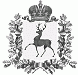 АДМИНИСТРАЦИЯ ШАРАНГСКОГО МУНИЦИПАЛЬНОГО РАЙОНАНИЖЕГОРОДСКОЙ ОБЛАСТИПОСТАНОВЛЕНИЕот 22.10.2021	N 454О снятии особого противопожарного режима на территории Шарангского муниципального районаВ соответствии с постановлением Правительства Нижегородской области от 22.10.2021 года № 929 «О снятии особого противопожарного режима на территории Нижегородской области», а также в связи со снижением пожарной опасности в лесах и населенных пунктах Шарангского муниципального района администрация Шарангского муниципального района п о с т а н о в л я е т:1.Снять особый противопожарный режим, установленный на территории Шарангского муниципального района постановлением администрации Шарангского муниципального района от 19.04.2021 года № 187 «Об установлении на территории Шарангского муниципального района особого противопожарного режима», с 18 октября 2021 года.2.Признать утратившим силу постановление администрации Шарангского муниципального района от 19.04.2021 года № 187 «Об установлении на территории Шарангского муниципального района особого противопожарного режима».3.Действие настоящего постановления распространить на правоотношения, возникшие с 18 октября 2021 г.4.Управляющей делами администрации Шарангского муниципального района И.В. Набоких опубликовать настоящее постановление в средствах массовой информации.Исполняющая обязанностиглавы местного самоуправления	А.В.МедведеваИ.В. Тырыкин2-11-20Зав. орг.- прав. отделом